Паспорт «зеленой» площадкидеревня Затхлино № 37:20:000000:884Класс объектаЗемельный участокКадастровая стоимость участка (руб.)2314880,36Категория земель (в соответствии с Земельным Кодексом РФ)Земли сельскохозяйственного назначенияНазначение земельного участка(промышленное, жилищное, общественное, сельскохозяйственное использование или любое)Для использования в качестве сельскохозяйственных угодийОписание земельного участка (форма, рельеф и т.п.)Участок неопределенной формы, рельеф спокойныйПлощадь (га)71,0086Описание местоположения объекта:РайонШуйский муниципальный районНаселенный пунктзападнее д. ЗатхлиноСобственник Колобовское городское поселениеКонтактное лицо (Ф.И.О.)Шаров Сергей ЮрьевичКоординаты для контактаЛенина пл., д.7, г. Шуя,тел.: 8 (49351) 4-10-09Первичное назначение объектаДля использования в качестве сельскохозяйственных угодийВозможное направление использования участкаРазмещение промышленного, сельскохозяйственного производстваИнженерные коммуникации: (наличие, возможность подключения, расстояние до точки подключения, возможность бурения скважин)ВодопроводТребуется строительство скважиныЭлектроэнергияИсточник питания: «Ивэнерго». 1. Для присоединения мощности до 500 кВт от ВЛ-6кВ №601 ПС 110/35/6кВ «Колобово», необходимо выполнить установку пункта секционирования 6 кВ, строительство участка ВЛ-6кВ протяженностью 450 м, установку КТП необходимой мощностью и строительство сетей 0,4 кВ.2.  Для присоединения мощности от 500 кВт до 6000 кВт от ПС 110/35/6 кВ «Колобово», необходимо выполнить строительство КВЛ-6 кВ протяженностью ориентировочно 2500 м, установку пункта секционирования 6 кВ, установку КТП необходимой мощностью и строительство сетей 0,4 кВ.ОтоплениеТребуется строительство автономной котельной.ГазРасстояние от подземного газопровода природного газа высокого давления 2 категории диаметром 159 мм до границ земельного участка составляет ≈ 350 мКанализацияТребуется строительство локальных очистных сооружений.Подъездные пути:Собственные подъездные пути(имеются, асфальтовая или грунтовая дорога, по пересеченной местности, отсутствуют)Требуется строительство подъездной автодороги протяженностью 2 км. от автодороги регионального значения Ковров-Шуя-Кинешма.Собственная железнодорожная ветка(имеется, отсутствует)ОтсутствуетРасстояние до основных автомагистралей, наименование автомагистралей (км)Дорога регионального значения Ковров-Шуя-Кинешма в 2 км от участкаРасстояние до ближайшей ж/д станции (км)Ж/д станция Шуя –25 км., пассажирская ж/д. станция Ладыгино –12 км.Расстояние до ближайшей точки врезки в ж/д пути (км)3,8 кмРасстояние до ближайшего жилья (км)1км.Картографические материалы (карта расположения объекта на местности, либо кадастровый план территории) по возможности кадастровые выписки (Формат JPG)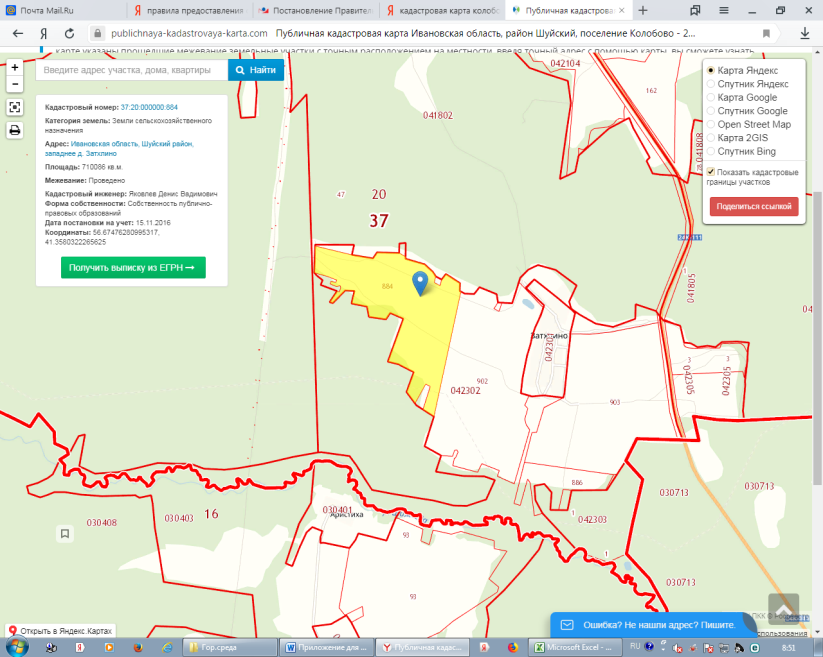 Фотография объекта (Формат JPG)Юридическая документацияНаименование и номер документа(договор аренды, свидетельство о праве собственности)Выписка из ЕГРП от 29.11.2016гВид праваСобственностьОбремененияНетПроцент готовности (наличие или стадия готовности землеустроительной документации)Предполагаемая форма участияПродажа, арендаДополнительные сведения(длительность прохождения административных процедур и т.п.)Дата подготовки сведенийфевраль 2019 г.